WEEK 1: Use this activity log to track your physical activity minutes.Have an adult sign their initials next to each day that you complete 60 minutes.Great Goal: Get 60 minutes (or more) of physical activity every day.WEEK 2: Use this activity log to track your physical activity minutes.Have an adult sign their initials next to each day that you complete 60 minutes.Great Goal: Get 60 minutes (or more) of physical activity every day.WEEK 3: Use this activity log to track your physical activity minutes.Have an adult sign their initials next to each day that you complete 60 minutes.Great Goal: Get 60 minutes (or more) of physical activity every day.Name: Class:Date:InitialsDayActivity 1Activity 2Activity 3TotalABC
OKSample DayPhys. Ed. Activities30 MinsWalk with Family15 MinsDance Challenge15 minutes60 minsMondayTuesdayWednesdayThursdayFridaySaturdaySundayPhysical Activity Fun-MeterRate your physical activity enjoyment for the week.Physical Activity Fun-MeterRate your physical activity enjoyment for the week.Physical Activity Fun-MeterRate your physical activity enjoyment for the week.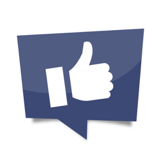 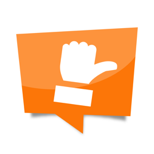 Circle if you hadTONS OF FUNCircle if you hadSOME FUNCircle if you hadSO-SO FUNCheck-In Chat[Think – think some more – and then express yourself through writing, art, or with a selfie video.]> If you had a lot of fun being physically active this week, what made your activity so fun?If you had SOME or SO-SO FUN, what could have made the activity MORE fun?Name: Class:Date:InitialsDayActivity 1Activity 2Activity 3TotalABC
OKSample DayPhys. Ed. Activities30 MinsWalk with Family15 MinsDance Challenge15 minutes60 minsMondayTuesdayWednesdayThursdayFridaySaturdaySundayPhysical Activity Fun-MeterRate your physical activity enjoyment for the week.Physical Activity Fun-MeterRate your physical activity enjoyment for the week.Physical Activity Fun-MeterRate your physical activity enjoyment for the week.Circle if you hadTONS OF FUNCircle if you hadSOME FUNCircle if you hadSO-SO FUNCheck-In Chat[Think – think some more – and then express yourself through writing, art, or with a selfie video.]> How did being physically active this week help you share some of your unique greatness?Name: Class:Date:InitialsDayActivity 1Activity 2Activity 3TotalABC
OKSample DayPhys. Ed. Activities30 MinsWalk with Family15 MinsDance Challenge15 minutes60 minsMondayTuesdayWednesdayThursdayFridaySaturdaySundayPhysical Activity Fun-MeterRate your physical activity enjoyment for the week.Physical Activity Fun-MeterRate your physical activity enjoyment for the week.Physical Activity Fun-MeterRate your physical activity enjoyment for the week.Circle if you hadTONS OF FUNCircle if you hadSOME FUNCircle if you hadSO-SO FUNCheck-In Chat[Think – think some more – and then express yourself through writing, art, or with a selfie video.]> List all of the ways that being physically active made your week more positive and fun.